ПРОЕКТ	
АДМИНИСТРАЦИЯ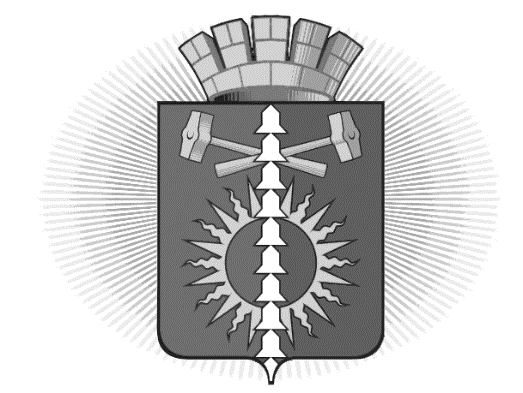  ГОРОДСКОГО ОКРУГА ВЕРХНИЙ ТАГИЛ П О С Т А Н О В Л Е Н И Еот ________2016 г. № ____город Верхний ТагилОб утверждении муниципальной программы «Социальная поддержка населения в городском округе Верхний Тагил на 2017-2020 годы»В соответствии с Постановление Правительства Российской Федерации от 15.04.2014 № 296 «Об утверждении государственной программы Российской Федерации «Социальная поддержка граждан» до 2020 года, Постановлениями администрации городского округа Верхний Тагил от 11.11.2013 г. № 868 «Об утверждении Порядка формирования и реализации муниципальных программ городского округа Верхний Тагил», от 15.08.2016 № 627 «Об утверждении Перечня муниципальных программ городского округа Верхний Тагил на 2017-2025 годы», руководствуясь Уставом городского округа Верхний Тагил,ПОСТАНОВЛЯЮ:1. Утвердить муниципальную программу «Социальная поддержка населения в городском округе Верхний Тагил на 2017-2020 годы» (прилагается).2. Разместить Постановление на официальном сайте городского округа Верхний Тагил www.go-vtagil.ru  3. Контроль исполнения настоящего Постановления возложить на заместителя главы администрации по социальным вопросам Упорову И.Г.Глава городского округа Верхний Тагил                                       С.Г.Калинин Муниципальная программа«Социальная поддержка населения в городском округе Верхний Тагил на 2017-2020 годы»ПАСПОРТ МУНИЦИПАЛЬНОЙ ПРОГРАММЫ«Социальная поддержка населения в городском округе Верхний Тагил на 2017-2020 годы»Подпрограмма 1. «дополнительные меры социальной поддержки населения городского округа верхний тагил»Характеристика проблемы, на РЕШЕНИЕ КОТОРОЙ НАПРАВЛЕНА ПОДПРОГРАММАСогласно изменениям, в законодательстве Российской Федерации реализация полномочий в сфере социальной защиты населения отнесена к компетенции органов государственной власти субъекта Российской Федерации. В соответствии со статьей 20 Федерального закона от 06.10.2003 № 131-ФЗ «Об общих принципах организации местного самоуправления в Российской Федерации» органы местного самоуправления вправе устанавливать за счёт средств бюджета муниципального образования дополнительные меры социальной поддержки и социальной помощи для отдельных категорий граждан вне зависимости от наличия в федеральных законах положений, устанавливающих указанное право.Особенностью социальной политики в современных условиях является адресная социальная поддержка конкретных лиц, действительно в них нуждающихся, что предполагает переход к поддержке отдельных категорий населения городского округа Верхний Тагил. Особенно осложняется положение граждан, оказавшихся в трудной жизненной ситуации. Трудная жизненная ситуация – ситуация, объективно нарушающая жизнедеятельность гражданина (инвалидность, неспособность к самообслуживанию в связи с преклонным возрастом, болезнью; сиротство, безнадзорность, малообеспеченность, безработица, отсутствие определенного места жительства, конфликты и жестокое обращение в семье, одиночество и тому подобное), которую он не может преодолеть самостоятельно.В настоящее время возникает необходимость поддержки некоммерческих общественных организаций, активно участвующих в общественно-политической жизни городского округа Верхний Тагил, в целях вовлечения определенной категории населения в решение вопросов жизнедеятельности городского округа.Цели, задачи ПодпрограммыЦели Подпрограммы:1. создание дополнительных условий для обеспечения социальной защищенности детей и пожилых людей, проживающих на территории городского округа Верхний Тагил;2. оказание дополнительной социальной поддержки лиц, удостоенных звания «Почетный гражданин городского округа Верхний Тагил» 3. оказание дополнительной социальной поддержки отдельным категориям граждан, проживающим на территории городского округа Верхний Тагил, оказавшимся в трудной жизненной ситуации;4. оказание дополнительной поддержки некоммерческим общественным организациям городского округа Верхний Тагил.Для решения поставленных целей необходимо решит следующие задачи:1. обеспечить эффективное взаимодействие администрации городского округа Верхний Тагил с организациями и предприятиями   в целях использования средств, направляемых администрацией на создание условий по обеспечению социальной защищенности пожилых людей, проживающих на территории городского округа Верхний Тагил, посещающих муниципальные бани;2. обеспечить своевременные выплаты гражданам, имеющим звание «Почетный гражданин городского округа Верхний Тагил»;3. обеспечить эффективное взаимодействие администрации городского округа Верхний Тагил с Верхнетагильским отделением ГБУ СОН СО «Комплексный центр социального обслуживания «Изумруд» города Кировграда» в целях своевременной адресной социальной поддержке граждан, проживающих в городском округе Верхний Тагил, оказавшихся в трудной жизненной ситуации;4. обеспечить эффективное взаимодействие администрации городского округа Верхний Тагил с некоммерческими общественными организациями по решению вопросов в сфере общественно-политической, культурной и иной жизни городского округа Верхний Тагил, оказывать им дополнительную финансовую поддержку. Прогноз ожидаемых РЕЗУЛЬТАТОВ ОТ реализации подпрограммыМероприятия Подпрограммы - это система дополнительных мер социальной поддержки граждан, направленных на преодоление последствий трудной жизненной ситуации, позволяющая своевременно и комплексно решать многие возникающие проблемы, ориентированная на осуществление муниципальной социальной политики по поддержке слабо защищенных категорий граждан и адресного оказания им социальной помощи.Перечень социальных льгот и гарантий, установленных законодательством Российской Федерации, Свердловской области, дополнен перечнем дополнительных мер социальной поддержки населения, обеспечивающих необходимый уровень жизни населения городского округа Верхний Тагил, что является стабилизирующим фактором развития общественной жизни городского округа.Меры дополнительной социальной поддержки в определенной степени позволят снизить социальную напряженность среди малообеспеченных категорий граждан и сохранить минимальные социальные гарантии жизнеобеспечения отдельным категориям граждан путем адресного оказания им социальной помощи, а также предоставлением социальных услуг на льготной основе.Таблица 1 к Приложению № 1ЦЕЛИ, ЗАДАЧИ И ЦЕЛЕВЫЕ ПОКАЗАТЕЛИ РЕАЛИЗАЦИИ МУНИЦИПАЛЬНОЙ ПОДПРОГРАММЫ «Дополнительные меры социальной поддержки населения городского округа Верхний Тагил»Таблица 2 к Приложению № 1ПЛАН МЕРОПРИЯТИЙ ПО ВЫПОЛНЕНИЮ подПРОГРАММЫ «Дополнительные меры социальной поддержки населения городского округа Верхний Тагил»Подпрограмма 2. «ДОСТУПНАЯ СРЕДА»Характеристика проблемы, на РЕШЕНИЕ КОТОРОЙ НАПРАВЛЕНА ПОДПРОГРАММАПо данным ТОИОГВ СО Управление социальной политики г. Кировград по состоянию на 01.01.2016 года в городском округе Верхний Тагил проживают 1228 человек с ограниченными возможностями здоровья, из них 82 – дети в возрасте до 18 лет.Инвалидов - «колясочников»: 5 чел. – в возрасте от 18 лет, 6 чел. – в возрасте до 18 лет (до 7 лет – 2 детей, возраст 8-13 лет – 3 детей, возраст 17 лет – 1 ребенок), из них 4 человека – не подлежат обучению, находятся на патронаже в органах социальной защиты. 30 детей-инвалидов в возрасте до 7 лет, из них 16 -посещают ДОУ. 52 детей-инвалидов в возрасте от 7 до 18 лет, из них посещающие школу – 33 детей (в т.ч. 3 – находятся на индивидуальном обучении), обучаются в коррекционной школе – 14 детей.В целях организации деятельности по координации в сфере работы с инвалидами в ГО Верхний Тагил Постановлением от 11.11.2014 № 855 создана «Комиссия по координации деятельности в сфере формирования доступной среды жизнедеятельности для инвалидов и других маломобильных групп населения на территории городского округа Верхний Тагил», в состав комиссии входят представители администрации городского округа Верхний Тагил, МКУ Управление образования и МКУ Управление культуры, спорта и молодежной политики, ТОИОГВ СО Управление социальной политики г. Кировград, Общественной организации ветеранов войны, труда, боевых действий, государственной службы, пенсионеров городского округа Верхний Тагил. Все муниципальные учреждения образования, культуры и спора имеют паспорта доступности объекта социальной инфраструктуры, согласованные в мае 2014 года с общественной организацией ветеранов ГО Верхний Тагил. В Управление социальной политики г. Кировград направлено 26 паспортов доступности объектов социальной инфраструктуры, паспорта согласованы и размещены на сайте органов социальной политики.Общее количество объектов социальной инфраструктуры – 53, в т.ч.:доступно полностью – 0частично доступно – 46условно доступно – 7временно не доступно – 0Оборудован кнопкой вызова - МБОУ ДОД Детско-юношеский центр, МБУК Городской Дворец культурыОборудован пандус в МБУК Половинновский сельский культурно-спортивный комплекс, МКУ «ЦХЭО»Оборудованы пандусами: ГБУЗ СО городская больница, отделение пенсионного фонда, отделение Сбербанка, администрация ГО Верхний Тагил, отделение МФЦ, аптеки - №188, «Екб-Фармация», «Живика».Элементы доступности для инвалидов, оборудованные на территории муниципального образования – не являющихся муниципальной собственностью (частные магазины), оборудованные за счет внебюджетных средств:Оборудованы пандусом:- магазины «Магнит», «Монетка», «Восьмерка», «Птица»-магазин промышленных товаров г. Верхний Тагил, ул. Маяковского, 26;- магазин промышленных товаров г. Верхний Тагил, ул. Ленина, 62Оборудование кнопкой вызова:-магазин промышленных товаров г. Верхний Тагил, ул. Маяковского, 23- офис г. Верхний Тагил, Островского, 47.Для занятий физической культурой жителей с ограниченными возможностями здоровья в МБУС «Спортивно-оздоровительный комплекс» на штатной основе работает тренер по адаптивной физической культуре. Творческое общение инвалидов по зрению организовано в МБУК Верхнетагильская городская библиотека им.Ф.Ф.Павленкова – ежемесячно проводятся творческие встречи, праздничные мероприятия. Для общения жителей с ограниченными возможностями здоровья администрация предоставила помещение на 1 этаже здания ул.Чапаева, 54 (МКУ ЦХЭО). В рамках муниципальной программы «Развитие культуры и искусства на территории городского округа Верхний Тагил на 2014-2016 годы», муниципальной программы «Развитие физической культуры, спорта и молодежной политики на территории ГО Верхний Тагил на 2014-2016 годы» проводится финансирование мероприятий, направленных на социализацию и адаптацию инвалидов через участие в творческих, физкультурно-оздоровительных и спортивных мероприятиях. Таблица 1 к Приложению 2Таблица повышения значения показателей доступности для инвалидов объектов и услуг Таблица 2 к Приложению 2ПЛАН МЕРОПРИЯТИЙ ПО ВЫПОЛНЕНИЮ ПОДПРОГРАММЫ «ДОСТУПНАЯ СРЕДА»Таблица 3 к Приложению № 2ПЛАН МЕРОПРИЯТИЙ ПО ВЫПОЛНЕНИЮ подПРОГРАММЫ «ДОСТУПНАЯ СРЕДА»УТВЕРЖДЕНАПостановлением администрации городского округа Верхний Тагил от _________ № ____Ответственный исполнитель муниципальной программыАдминистрация городского округа Верхний ТагилСроки реализации муниципальной программы2017-2020 годыПеречень подпрограмм муниципальной программыПодпрограмма 1. «Дополнительные меры социальной поддержки населения городского округа Верхний Тагил» (Приложение № 1)Подпрограмма 2. «Доступная среда» (Приложение № 2)Цели муниципальной программыПодпрограмма 1:1. создание дополнительных условий для обеспечения социальной защищенности детей и пожилых людей, проживающих на территории городского округа Верхний Тагил;2. оказание дополнительной социальной поддержки лиц, удостоенных звания «Почетный гражданин городского округа Верхний Тагил»3. оказание дополнительной социальной поддержки отдельным категориям граждан, проживающим на территории городского округа Верхний Тагил, оказавшимся в трудной жизненней ситуации;4. оказание дополнительной поддержки некоммерческим общественным организациям городского округа Верхний Тагил.5. обеспечение мер социальной поддержки населения городского округа Верхний Тагил путем выплаты субсидий и компенсаций категориям граждан, определённых законодательством Российской Федерации и Свердловской областиПодпрограмма 2:обеспечение беспрепятственного доступа(далее - доступность) к приоритетным объектам   и услугам в приоритетных сферахжизнедеятельности инвалидов   и других   маломобильных   групп населения (людей, испытывающих затруднения при самостоятельном передвижении, получении услуг, необходимой информации) (далее – МГН)Задачи муниципальной программыПодпрограмма 1:1. обеспечить эффективное взаимодействие администрации городского округа Верхний Тагил с организациями и предприятиями   в целях использования средств, направляемых администрацией на создание условий по обеспечению социальной защищенности пожилых людей, проживающих на территории городского округа Верхний Тагил, посещающих муниципальные бани;2. обеспечить своевременные выплаты гражданам, имеющим звание «Почетный гражданин городского округа Верхний Тагил»;3. обеспечить эффективное взаимодействие администрации городского округа Верхний Тагил с Верхнетагильским отделением ГБУ СОН СО «Комплексный центр социального обслуживания «Изумруд» города Кировграда» в целях своевременной адресной социальной поддержке граждан, проживающих в городском округе Верхний Тагил, оказавшихся в трудной жизненной ситуации;4. обеспечить эффективное взаимодействие администрации городского округа Верхний Тагил с некоммерческими общественными организациями по решению вопросов в сфере общественно-политической, культурной и иной жизни городского округа Верхний Тагил, оказывать им дополнительную финансовую поддержку;5. осуществление государственного полномочия Свердловской области по предоставлению гражданам субсидий на оплату жилого помещения и коммунальных услуг в соответствии с Законом свердловской области «О наделении органов местного самоуправления муниципальных образований, расположенных на территории Свердловской области, государственными полномочиями по предоставлению гражданам субсидий на оплату жилого помещения и коммунальных услуг;6. осуществление государственного полномочия Свердловской области по предоставлению отдельным категориям гражданам компенсаций расходов на оплату жилого помещения и коммунальных услуг в соответствии с Законом Свердловской области «О наделении органов местного самоуправления муниципальных образований, расположенных на территории Свердловской области, государственными полномочиями по предоставлению отдельным категориям граждан компенсаций расходов на оплату жилого помещения и коммунальных услуг;7. осуществление государственного полномочия Российской Федерации по предоставлению отдельным категориям гражданам компенсации расходов на оплату жилого помещения и коммунальных услуг в соответствии с Законом свердловской области «О наделении органов местного самоуправления муниципальных образований, расположенных на территории Свердловской области, государственными полномочиями Российской Федерации по предоставлению мер социальной поддержки по оплате жилого помещения и коммунальных услугПодпрограмма 2:1. совершенствование нормативно-правовой и организационной основы формирования доступной среды жизнедеятельности инвалидов и других МГН в городском округе Верхний Тагил;2. повышение уровня доступности приоритетных объектов и услуг в приоритетных сферах жизнедеятельности инвалидов и других МГН в городском округе Верхний Тагил;3. повышение доступности и качества реабилитационных услуг, содействие социальной интеграции инвалидов; 4. информационно-методическое и кадровое обеспечение системы реабилитации и социальной интеграции инвалидов;5. преодоление социальной разобщенности в обществе и формирование позитивного отношения к проблемам инвалидов и к проблеме обеспечения доступной среды жизнедеятельности для инвалидов и других МГН в городском округе Верхний Тагил.Перечень основных целевых показателей муниципальной программыПодпрограмма 1:1. количество жителей городского округа Верхний Тагил, получивших меры социальной поддержки по льготному посещению бани;2. количество лиц, удостоенных звания «Почетный гражданин», получивших меры социальной поддержки;3. количество граждан, оказавшихся в трудной жизненной ситуации, получивших адресную дополнительную социальную помощь;4. количество некоммерческих общественных организаций, получающих дополнительную поддержку;5. количество граждан, получивших меры социальной поддержки в виде субсидий и компенсаций расходов по оплате жилого помещения и коммунальных услуг.Подпрограмма 2:1. доля доступных для инвалидов и других МГН приоритетных объектов социальной, транспортной, инженерной инфраструктуры в общем количестве приоритетных объектов в городском округе Верхний Тагил;2. доля объектов социальной инфраструктуры, на которые сформированы паспорта доступности, среди общего  количества объектов социальной инфраструктуры в приоритетных сферах жизнедеятельности инвалидов и других МГН;3. доля специалистов, прошедших обучение и повышение квалификации по вопросам реабилитации и социальной интеграции инвалидов, среди всех специалистов, занятых в этой сфере в городском округе Верхний Тагил.Объемы финансирования муниципальной программы по годам реализации, рублейВСЕГО: 164 470 531,8 рублей, в том числе:федеральный бюджет – 59 063 127 руб.областной бюджет – 103 250 270 руб.местный бюджет – 2 157 134,8 руб.2017 год – 39990895,8 руб. федеральный бюджет – 14 369 000,0 руб.областной бюджет – 25 119 000,0 руб.местный бюджет – 502 895,8 руб.2018 год – 40920042,5 руб. федеральный бюджет – 14692307,0 руб.областной бюджет – 25684178,0 руб.местный бюджет – 543557,5 руб.2019 год – 41775661,5 руб.федеральный бюджет – 15000910,0 руб.областной бюджет – 26223546,0 руб.местный бюджет – 551205,5 руб.2020 год – 41783932,0 руб.федеральный бюджет – 15000910,0 руб.областной бюджет – 26223546,0 руб.местный бюджет – 559 476,0 руб.Адрес размещения муниципальной программы в сети ИнтернетОфициальный сайт городского округа Верхний Тагил www.go-vtagil.ru Приложение № 1к муниципальной программе «Социальная поддержка населения в городском округе Верхний Тагил на 2017-2020 годы»№ п/пНаименование цели (целей) и задач; целевых показателейЕдиница измеренияЗначение целевого показателя реализации муниципальной программыЗначение целевого показателя реализации муниципальной программыЗначение целевого показателя реализации муниципальной программыЗначение целевого показателя реализации муниципальной программыИсточник значений показателей№ п/пНаименование цели (целей) и задач; целевых показателейЕдиница измерения2017201820192020Источник значений показателей1Подпрограмма 1. Дополнительные меры социальной поддержки населения городского округа Верхний Тагил»Подпрограмма 1. Дополнительные меры социальной поддержки населения городского округа Верхний Тагил»Подпрограмма 1. Дополнительные меры социальной поддержки населения городского округа Верхний Тагил»Подпрограмма 1. Дополнительные меры социальной поддержки населения городского округа Верхний Тагил»Подпрограмма 1. Дополнительные меры социальной поддержки населения городского округа Верхний Тагил»Подпрограмма 1. Дополнительные меры социальной поддержки населения городского округа Верхний Тагил»Подпрограмма 1. Дополнительные меры социальной поддержки населения городского округа Верхний Тагил»2Цель 1Создание дополнительных условий для обеспечения социальной защищенности детей и пожилых людей, проживающих на территории городского округа Верхний ТагилСоздание дополнительных условий для обеспечения социальной защищенности детей и пожилых людей, проживающих на территории городского округа Верхний ТагилСоздание дополнительных условий для обеспечения социальной защищенности детей и пожилых людей, проживающих на территории городского округа Верхний ТагилСоздание дополнительных условий для обеспечения социальной защищенности детей и пожилых людей, проживающих на территории городского округа Верхний ТагилСоздание дополнительных условий для обеспечения социальной защищенности детей и пожилых людей, проживающих на территории городского округа Верхний ТагилСоздание дополнительных условий для обеспечения социальной защищенности детей и пожилых людей, проживающих на территории городского округа Верхний Тагил3Задача 1обеспечить эффективное взаимодействие администрации городского округа Верхний Тагил с организациями и предприятиями   в целях использования средств, направляемых администрацией на создание условий по обеспечению социальной защищенности пожилых людей, проживающих на территории городского округа Верхний Тагил, посещающих муниципальные баниобеспечить эффективное взаимодействие администрации городского округа Верхний Тагил с организациями и предприятиями   в целях использования средств, направляемых администрацией на создание условий по обеспечению социальной защищенности пожилых людей, проживающих на территории городского округа Верхний Тагил, посещающих муниципальные баниобеспечить эффективное взаимодействие администрации городского округа Верхний Тагил с организациями и предприятиями   в целях использования средств, направляемых администрацией на создание условий по обеспечению социальной защищенности пожилых людей, проживающих на территории городского округа Верхний Тагил, посещающих муниципальные баниобеспечить эффективное взаимодействие администрации городского округа Верхний Тагил с организациями и предприятиями   в целях использования средств, направляемых администрацией на создание условий по обеспечению социальной защищенности пожилых людей, проживающих на территории городского округа Верхний Тагил, посещающих муниципальные баниобеспечить эффективное взаимодействие администрации городского округа Верхний Тагил с организациями и предприятиями   в целях использования средств, направляемых администрацией на создание условий по обеспечению социальной защищенности пожилых людей, проживающих на территории городского округа Верхний Тагил, посещающих муниципальные баниобеспечить эффективное взаимодействие администрации городского округа Верхний Тагил с организациями и предприятиями   в целях использования средств, направляемых администрацией на создание условий по обеспечению социальной защищенности пожилых людей, проживающих на территории городского округа Верхний Тагил, посещающих муниципальные бани4Целевой показатель 1количество граждан, получивших меры социальной поддержки по льготному посещению бани, чел.1351401451505Цель 2оказание дополнительной социальной поддержки лиц, удостоенных звания «Почетный гражданин городского округа Верхний Тагил»оказание дополнительной социальной поддержки лиц, удостоенных звания «Почетный гражданин городского округа Верхний Тагил»оказание дополнительной социальной поддержки лиц, удостоенных звания «Почетный гражданин городского округа Верхний Тагил»оказание дополнительной социальной поддержки лиц, удостоенных звания «Почетный гражданин городского округа Верхний Тагил»оказание дополнительной социальной поддержки лиц, удостоенных звания «Почетный гражданин городского округа Верхний Тагил»оказание дополнительной социальной поддержки лиц, удостоенных звания «Почетный гражданин городского округа Верхний Тагил»6Задача 2обеспечить своевременные выплаты гражданам, имеющим звание «Почетный гражданин городского округа Верхний Тагил»;обеспечить своевременные выплаты гражданам, имеющим звание «Почетный гражданин городского округа Верхний Тагил»;обеспечить своевременные выплаты гражданам, имеющим звание «Почетный гражданин городского округа Верхний Тагил»;обеспечить своевременные выплаты гражданам, имеющим звание «Почетный гражданин городского округа Верхний Тагил»;обеспечить своевременные выплаты гражданам, имеющим звание «Почетный гражданин городского округа Верхний Тагил»;обеспечить своевременные выплаты гражданам, имеющим звание «Почетный гражданин городского округа Верхний Тагил»;7Целевой показатель 2количество лиц, удостоенных звания «Почетный гражданин», получивших меры социальной поддержки, чел.34448Цель 3оказание дополнительной социальной поддержки отдельным категориям граждан, проживающим на территории городского округа Верхний Тагил, оказавшимся в трудной жизненней ситуацииоказание дополнительной социальной поддержки отдельным категориям граждан, проживающим на территории городского округа Верхний Тагил, оказавшимся в трудной жизненней ситуацииоказание дополнительной социальной поддержки отдельным категориям граждан, проживающим на территории городского округа Верхний Тагил, оказавшимся в трудной жизненней ситуацииоказание дополнительной социальной поддержки отдельным категориям граждан, проживающим на территории городского округа Верхний Тагил, оказавшимся в трудной жизненней ситуацииоказание дополнительной социальной поддержки отдельным категориям граждан, проживающим на территории городского округа Верхний Тагил, оказавшимся в трудной жизненней ситуацииоказание дополнительной социальной поддержки отдельным категориям граждан, проживающим на территории городского округа Верхний Тагил, оказавшимся в трудной жизненней ситуации9Задача 3обеспечить эффективное взаимодействие администрации городского округа Верхний Тагил с Верхнетагильским отделением ГБУ СОН СО «Комплексный центр социального обслуживания «Изумруд» города Кировграда» в целях своевременной адресной социальной поддержки граждан, проживающих в городском округе Верхний Тагил, оказавшихся в трудной жизненной ситуацииобеспечить эффективное взаимодействие администрации городского округа Верхний Тагил с Верхнетагильским отделением ГБУ СОН СО «Комплексный центр социального обслуживания «Изумруд» города Кировграда» в целях своевременной адресной социальной поддержки граждан, проживающих в городском округе Верхний Тагил, оказавшихся в трудной жизненной ситуацииобеспечить эффективное взаимодействие администрации городского округа Верхний Тагил с Верхнетагильским отделением ГБУ СОН СО «Комплексный центр социального обслуживания «Изумруд» города Кировграда» в целях своевременной адресной социальной поддержки граждан, проживающих в городском округе Верхний Тагил, оказавшихся в трудной жизненной ситуацииобеспечить эффективное взаимодействие администрации городского округа Верхний Тагил с Верхнетагильским отделением ГБУ СОН СО «Комплексный центр социального обслуживания «Изумруд» города Кировграда» в целях своевременной адресной социальной поддержки граждан, проживающих в городском округе Верхний Тагил, оказавшихся в трудной жизненной ситуацииобеспечить эффективное взаимодействие администрации городского округа Верхний Тагил с Верхнетагильским отделением ГБУ СОН СО «Комплексный центр социального обслуживания «Изумруд» города Кировграда» в целях своевременной адресной социальной поддержки граждан, проживающих в городском округе Верхний Тагил, оказавшихся в трудной жизненной ситуацииобеспечить эффективное взаимодействие администрации городского округа Верхний Тагил с Верхнетагильским отделением ГБУ СОН СО «Комплексный центр социального обслуживания «Изумруд» города Кировграда» в целях своевременной адресной социальной поддержки граждан, проживающих в городском округе Верхний Тагил, оказавшихся в трудной жизненной ситуации10Целевой показатель 3количество граждан, оказавшихся в трудной жизненной ситуации, получивших адресную дополнительную социальную помощь, чел.3032343411Цель 4оказание дополнительной поддержки некоммерческим общественным организациям городского округа Верхний Тагилоказание дополнительной поддержки некоммерческим общественным организациям городского округа Верхний Тагилоказание дополнительной поддержки некоммерческим общественным организациям городского округа Верхний Тагилоказание дополнительной поддержки некоммерческим общественным организациям городского округа Верхний Тагилоказание дополнительной поддержки некоммерческим общественным организациям городского округа Верхний Тагилоказание дополнительной поддержки некоммерческим общественным организациям городского округа Верхний Тагил12Задача 4обеспечить эффективное взаимодействие администрации городского округа Верхний Тагил с некоммерческими общественными организациями по решению вопросов в сфере общественно-политической, культурной и иной жизни городского округа Верхний Тагил, оказывать им дополнительную финансовую поддержкуобеспечить эффективное взаимодействие администрации городского округа Верхний Тагил с некоммерческими общественными организациями по решению вопросов в сфере общественно-политической, культурной и иной жизни городского округа Верхний Тагил, оказывать им дополнительную финансовую поддержкуобеспечить эффективное взаимодействие администрации городского округа Верхний Тагил с некоммерческими общественными организациями по решению вопросов в сфере общественно-политической, культурной и иной жизни городского округа Верхний Тагил, оказывать им дополнительную финансовую поддержкуобеспечить эффективное взаимодействие администрации городского округа Верхний Тагил с некоммерческими общественными организациями по решению вопросов в сфере общественно-политической, культурной и иной жизни городского округа Верхний Тагил, оказывать им дополнительную финансовую поддержкуобеспечить эффективное взаимодействие администрации городского округа Верхний Тагил с некоммерческими общественными организациями по решению вопросов в сфере общественно-политической, культурной и иной жизни городского округа Верхний Тагил, оказывать им дополнительную финансовую поддержкуобеспечить эффективное взаимодействие администрации городского округа Верхний Тагил с некоммерческими общественными организациями по решению вопросов в сфере общественно-политической, культурной и иной жизни городского округа Верхний Тагил, оказывать им дополнительную финансовую поддержку13Целевой показатель 4количество некоммерческих общественных организаций, получающих дополнительную поддержку, ед.111114Цель 5обеспечение мер социальной поддержки населения городского округа Верхний Тагил путем выплаты субсидий и компенсаций определенным категориям граждан, определенных законодательством Российской Федерации и Свердловской областиобеспечение мер социальной поддержки населения городского округа Верхний Тагил путем выплаты субсидий и компенсаций определенным категориям граждан, определенных законодательством Российской Федерации и Свердловской областиобеспечение мер социальной поддержки населения городского округа Верхний Тагил путем выплаты субсидий и компенсаций определенным категориям граждан, определенных законодательством Российской Федерации и Свердловской областиобеспечение мер социальной поддержки населения городского округа Верхний Тагил путем выплаты субсидий и компенсаций определенным категориям граждан, определенных законодательством Российской Федерации и Свердловской областиобеспечение мер социальной поддержки населения городского округа Верхний Тагил путем выплаты субсидий и компенсаций определенным категориям граждан, определенных законодательством Российской Федерации и Свердловской областиобеспечение мер социальной поддержки населения городского округа Верхний Тагил путем выплаты субсидий и компенсаций определенным категориям граждан, определенных законодательством Российской Федерации и Свердловской области15Задача 5осуществление государственного полномочия Свердловской области по предоставлению гражданам субсидий на оплату жилого помещения и коммунальных услуг в соответствии с Законом свердловской области «О наделении органов местного самоуправления муниципальных образований, расположенных на территории Свердловской области, государственными полномочиями по предоставлению гражданам субсидий на оплату жилого помещения и коммунальных услуг;осуществление государственного полномочия Свердловской области по предоставлению гражданам субсидий на оплату жилого помещения и коммунальных услуг в соответствии с Законом свердловской области «О наделении органов местного самоуправления муниципальных образований, расположенных на территории Свердловской области, государственными полномочиями по предоставлению гражданам субсидий на оплату жилого помещения и коммунальных услуг;осуществление государственного полномочия Свердловской области по предоставлению гражданам субсидий на оплату жилого помещения и коммунальных услуг в соответствии с Законом свердловской области «О наделении органов местного самоуправления муниципальных образований, расположенных на территории Свердловской области, государственными полномочиями по предоставлению гражданам субсидий на оплату жилого помещения и коммунальных услуг;осуществление государственного полномочия Свердловской области по предоставлению гражданам субсидий на оплату жилого помещения и коммунальных услуг в соответствии с Законом свердловской области «О наделении органов местного самоуправления муниципальных образований, расположенных на территории Свердловской области, государственными полномочиями по предоставлению гражданам субсидий на оплату жилого помещения и коммунальных услуг;осуществление государственного полномочия Свердловской области по предоставлению гражданам субсидий на оплату жилого помещения и коммунальных услуг в соответствии с Законом свердловской области «О наделении органов местного самоуправления муниципальных образований, расположенных на территории Свердловской области, государственными полномочиями по предоставлению гражданам субсидий на оплату жилого помещения и коммунальных услуг;осуществление государственного полномочия Свердловской области по предоставлению гражданам субсидий на оплату жилого помещения и коммунальных услуг в соответствии с Законом свердловской области «О наделении органов местного самоуправления муниципальных образований, расположенных на территории Свердловской области, государственными полномочиями по предоставлению гражданам субсидий на оплату жилого помещения и коммунальных услуг;16Задача 6осуществление государственного полномочия Свердловской области по предоставлению отдельным категориям гражданам компенсаций расходов на оплату жилого помещения и коммунальных услуг в соответствии с Законом Свердловской области «О наделении органов местного самоуправления муниципальных образований, расположенных на территории Свердловской области, государственными полномочиями по предоставлению отдельным категориям граждан компенсаций расходов на оплату жилого помещения и коммунальных услуг;осуществление государственного полномочия Свердловской области по предоставлению отдельным категориям гражданам компенсаций расходов на оплату жилого помещения и коммунальных услуг в соответствии с Законом Свердловской области «О наделении органов местного самоуправления муниципальных образований, расположенных на территории Свердловской области, государственными полномочиями по предоставлению отдельным категориям граждан компенсаций расходов на оплату жилого помещения и коммунальных услуг;осуществление государственного полномочия Свердловской области по предоставлению отдельным категориям гражданам компенсаций расходов на оплату жилого помещения и коммунальных услуг в соответствии с Законом Свердловской области «О наделении органов местного самоуправления муниципальных образований, расположенных на территории Свердловской области, государственными полномочиями по предоставлению отдельным категориям граждан компенсаций расходов на оплату жилого помещения и коммунальных услуг;осуществление государственного полномочия Свердловской области по предоставлению отдельным категориям гражданам компенсаций расходов на оплату жилого помещения и коммунальных услуг в соответствии с Законом Свердловской области «О наделении органов местного самоуправления муниципальных образований, расположенных на территории Свердловской области, государственными полномочиями по предоставлению отдельным категориям граждан компенсаций расходов на оплату жилого помещения и коммунальных услуг;осуществление государственного полномочия Свердловской области по предоставлению отдельным категориям гражданам компенсаций расходов на оплату жилого помещения и коммунальных услуг в соответствии с Законом Свердловской области «О наделении органов местного самоуправления муниципальных образований, расположенных на территории Свердловской области, государственными полномочиями по предоставлению отдельным категориям граждан компенсаций расходов на оплату жилого помещения и коммунальных услуг;осуществление государственного полномочия Свердловской области по предоставлению отдельным категориям гражданам компенсаций расходов на оплату жилого помещения и коммунальных услуг в соответствии с Законом Свердловской области «О наделении органов местного самоуправления муниципальных образований, расположенных на территории Свердловской области, государственными полномочиями по предоставлению отдельным категориям граждан компенсаций расходов на оплату жилого помещения и коммунальных услуг;17Задача 7осуществление государственного полномочия Российской Федерации по предоставлению отдельным категориям гражданам компенсации расходов на оплату жилого помещения и коммунальных услуг в соответствии с Законом свердловской области «О наделении органов местного самоуправления муниципальных образований, расположенных на территории Свердловской области, государственными полномочиями Российской Федерации по предоставлению мер социальной поддержки по оплате жилого помещения и коммунальных услугосуществление государственного полномочия Российской Федерации по предоставлению отдельным категориям гражданам компенсации расходов на оплату жилого помещения и коммунальных услуг в соответствии с Законом свердловской области «О наделении органов местного самоуправления муниципальных образований, расположенных на территории Свердловской области, государственными полномочиями Российской Федерации по предоставлению мер социальной поддержки по оплате жилого помещения и коммунальных услугосуществление государственного полномочия Российской Федерации по предоставлению отдельным категориям гражданам компенсации расходов на оплату жилого помещения и коммунальных услуг в соответствии с Законом свердловской области «О наделении органов местного самоуправления муниципальных образований, расположенных на территории Свердловской области, государственными полномочиями Российской Федерации по предоставлению мер социальной поддержки по оплате жилого помещения и коммунальных услугосуществление государственного полномочия Российской Федерации по предоставлению отдельным категориям гражданам компенсации расходов на оплату жилого помещения и коммунальных услуг в соответствии с Законом свердловской области «О наделении органов местного самоуправления муниципальных образований, расположенных на территории Свердловской области, государственными полномочиями Российской Федерации по предоставлению мер социальной поддержки по оплате жилого помещения и коммунальных услугосуществление государственного полномочия Российской Федерации по предоставлению отдельным категориям гражданам компенсации расходов на оплату жилого помещения и коммунальных услуг в соответствии с Законом свердловской области «О наделении органов местного самоуправления муниципальных образований, расположенных на территории Свердловской области, государственными полномочиями Российской Федерации по предоставлению мер социальной поддержки по оплате жилого помещения и коммунальных услугосуществление государственного полномочия Российской Федерации по предоставлению отдельным категориям гражданам компенсации расходов на оплату жилого помещения и коммунальных услуг в соответствии с Законом свердловской области «О наделении органов местного самоуправления муниципальных образований, расположенных на территории Свердловской области, государственными полномочиями Российской Федерации по предоставлению мер социальной поддержки по оплате жилого помещения и коммунальных услуг18Целевой показатель 5количество граждан, получивших меры социальной поддержки в виде субсидий и компенсаций расходов по оплате жилого помещения и коммунальных услуг, ед.2600260026002600№ строкиНаименование мероприятия/ источник расходов на финансированиеОбъем расходов на выполнение мероприятий за счет всех источников ресурсного обеспечения, рублейОбъем расходов на выполнение мероприятий за счет всех источников ресурсного обеспечения, рублейОбъем расходов на выполнение мероприятий за счет всех источников ресурсного обеспечения, рублейОбъем расходов на выполнение мероприятий за счет всех источников ресурсного обеспечения, рублейОбъем расходов на выполнение мероприятий за счет всех источников ресурсного обеспечения, рублейОбъем расходов на выполнение мероприятий за счет всех источников ресурсного обеспечения, рублейНомер строки целевых показателей, на достижение которых направлены мероприятия№ строкиНаименование мероприятия/ источник расходов на финансированиевсего2017 г.2018 г.2019 г.2020 г.2020 г.Номер строки целевых показателей, на достижение которых направлены мероприятия1Всего по муниципальной подпрограмме164461924,039986244,040918606,041774171,041782903,041782903,02федеральный бюджет59063127,014369000,014692307,015000910,015000910,015000910,03областной бюджет103250270,025119000,025684178,026223546,026223546,026223546,04местный бюджет2148527,0498244,0542121,0549715,0558447,0558447,05внебюджетные источники61. дополнительная мера социальной поддержки жителей по льготному посещению бани1. дополнительная мера социальной поддержки жителей по льготному посещению бани1. дополнительная мера социальной поддержки жителей по льготному посещению бани1. дополнительная мера социальной поддержки жителей по льготному посещению бани1. дополнительная мера социальной поддержки жителей по льготному посещению бани1. дополнительная мера социальной поддержки жителей по льготному посещению бани1. дополнительная мера социальной поддержки жителей по льготному посещению бани47федеральный бюджет8областной бюджет9местный бюджет634420,0154798,0156529,0158093,0165000,0165000,010внебюджетные источники112. дополнительная социальная поддержка лиц, удостоенных звания «Почетный гражданин городского округа Верхний Тагил»2. дополнительная социальная поддержка лиц, удостоенных звания «Почетный гражданин городского округа Верхний Тагил»2. дополнительная социальная поддержка лиц, удостоенных звания «Почетный гражданин городского округа Верхний Тагил»2. дополнительная социальная поддержка лиц, удостоенных звания «Почетный гражданин городского округа Верхний Тагил»2. дополнительная социальная поддержка лиц, удостоенных звания «Почетный гражданин городского округа Верхний Тагил»2. дополнительная социальная поддержка лиц, удостоенных звания «Почетный гражданин городского округа Верхний Тагил»2. дополнительная социальная поддержка лиц, удостоенных звания «Почетный гражданин городского округа Верхний Тагил»712федеральный бюджет13областной бюджет14местный бюджет603811,0123446,0159793,0160125,0160447,0,0160447,0,015внебюджетные источники163. оказание адресной дополнительной социальной помощи в трудной жизненной ситуации3. оказание адресной дополнительной социальной помощи в трудной жизненной ситуации3. оказание адресной дополнительной социальной помощи в трудной жизненной ситуации3. оказание адресной дополнительной социальной помощи в трудной жизненной ситуации3. оказание адресной дополнительной социальной помощи в трудной жизненной ситуации3. оказание адресной дополнительной социальной помощи в трудной жизненной ситуации3. оказание адресной дополнительной социальной помощи в трудной жизненной ситуации1017федеральный бюджет18областной бюджет19местный бюджет260000,060000,064000,068000,068000,068000,020внебюджетные источники214. дополнительная поддержка некоммерческих общественных организаций4. дополнительная поддержка некоммерческих общественных организаций4. дополнительная поддержка некоммерческих общественных организаций4. дополнительная поддержка некоммерческих общественных организаций4. дополнительная поддержка некоммерческих общественных организаций4. дополнительная поддержка некоммерческих общественных организаций4. дополнительная поддержка некоммерческих общественных организаций1322федеральный бюджет23областной бюджет24местный бюджет650296,0160000,0161799,0163497,0163497,0165000,025внебюджетные источники265. обеспечение мер социальной поддержки населения городского округа Верхний Тагил путем выплаты субсидии и компенсаций категориям граждан, обретённых законодательством Российской Федерации и Свердловской области5. обеспечение мер социальной поддержки населения городского округа Верхний Тагил путем выплаты субсидии и компенсаций категориям граждан, обретённых законодательством Российской Федерации и Свердловской области5. обеспечение мер социальной поддержки населения городского округа Верхний Тагил путем выплаты субсидии и компенсаций категориям граждан, обретённых законодательством Российской Федерации и Свердловской области5. обеспечение мер социальной поддержки населения городского округа Верхний Тагил путем выплаты субсидии и компенсаций категориям граждан, обретённых законодательством Российской Федерации и Свердловской области5. обеспечение мер социальной поддержки населения городского округа Верхний Тагил путем выплаты субсидии и компенсаций категориям граждан, обретённых законодательством Российской Федерации и Свердловской области5. обеспечение мер социальной поддержки населения городского округа Верхний Тагил путем выплаты субсидии и компенсаций категориям граждан, обретённых законодательством Российской Федерации и Свердловской области5. обеспечение мер социальной поддержки населения городского округа Верхний Тагил путем выплаты субсидии и компенсаций категориям граждан, обретённых законодательством Российской Федерации и Свердловской области1827федеральный бюджет59063127,014369000,014692307,015000910,015000910,015000910,028областной бюджет103250270,025119000,025684178,026223546,026223546,026223546,029местный бюджет30внебюджетные источникиПриложение № 2к муниципальной программе «Социальная поддержка населения в городском округе Верхний Тагил на 2017-2020 годы»№п/пНаименование показателя доступности для инвалидов объектов и услугЕдиница измеренияЗначение показателейЗначение показателейЗначение показателейЗначение показателейОтветственный за достижение показателя доступности для инвалидов объектов и услуг№п/пНаименование показателя доступности для инвалидов объектов и услугЕдиница измерения2017201820192020Ответственный за достижение показателя доступности для инвалидов объектов и услуг1Удельный вес объектов здравоохранения, имеющих паспорт доступности объекта социальной инфраструктуры%100100100100ГБУЗ СО городская больница г.Верхний Тагил (по согласованию)2Удельный вес объектов образования, имеющих паспорт доступности объекта социальной инфраструктуры%100100100100МКУ Управление образования3Удельный вес объектов культуры, имеющих паспорт доступности объекта социальной инфраструктуры%100100100100МКУ Управление культуры, спорта и молодежной политики4Удельный вес объектов спорта, имеющих паспорт доступности объекта социальной инфраструктуры%100100100100МКУ Управление культуры, спорта и молодежной политики5Удельный вес объектов образования, частично доступных для инвалидов%707085100МКУ Управление образованияМКУ Управление культуры, спорта и молодежной политики6Удельный вес объектов культуры, частично доступных для инвалидов%50556065МКУ Управление культуры, спорта и молодежной политики7Удельный вес объектов спорта, частично доступных для инвалидов%50556065МКУ Управление культуры, спорта и молодежной политики8Удельный вес муниципальных объектов социальной инфраструктуры, частично доступных для инвалидов (администрация, МКУ КРЦ, МУПы, аптеки)%50606570Администрация ГО Верхний Тагил9Доля детей-инвалидов, обучающихся на дому, от общего числа детей-инвалидов%5,754,54МКУ Управление образования10Доля педагогических работников общеобразовательных учреждений, прошедших специальную подготовку для работы с инвалидами, от общего числа педагогических работников общеобразовательных учреждений%25303540МКУ Управление образования11Доля работников муниципальных библиотек, прошедших специальную подготовку для работы с инвалидами, от общего числа работников муниципальных библиотек%15202530МКУ Управление культуры, спорта и молодежной политики12Доля инвалидов, получающих социальные услуги на дому, от общей численности инвалидов%5443ГБУЗ СО КЦСОН «Изумруд»(по согласованию)13Доля лиц с ограниченными возможностями и инвалидов, систематически занимающихся физической культурой и спортом, от общего числа лиц данной категории %2,533,54МКУ Управление культуры, спорта и молодежной политики14Доля лиц с ограниченными возможностями и инвалидов, систематически занимающихся творческой деятельностью, от общего числа лиц данной категории %681015МКУ Управление культуры, спорта и молодежной политики15Доля объектов торговли, частично доступных для инвалидов, от общего количества объектов торговли%50505060АдминистрацияГО Верхний Тагил№ п/пНаименование мероприятияОтветственные исполнителиСрок исполненияИсточники финансированияОбъём финансированияв тыс. руб.Объём финансированияв тыс. руб.Объём финансированияв тыс. руб.Объём финансированияв тыс. руб.Объём финансированияв тыс. руб.Объём финансированияв тыс. руб.№ п/пНаименование мероприятияОтветственные исполнителиСрок исполненияИсточники финансирования201720172018201920202020123456678991Проведение мониторинга оснащенности объектов торговли, расположенных на территории городского округа Верхний ТагилАдминистрация ГО В-ТагилМежведомственная комиссия 2017-2020отчет 1 раз в кварталМестный бюджетБез затратБез затратБез затратБез затратБез затратБез затрат2Осуществление проверки проектной документации на проведение капитального ремонта (модернизации, реконструкции) зданий, на строительство новых объектов с целью исключения случаев ввода в эксплуатацию объектов, не соответствующих требованиям их соответствия потребностям инвалидовАдминистрация ГО В-Тагил2017-2020Местный бюджетБез затратБез затратБез затратБез затратБез затратБез затрат3Мероприятия по обучению (инструктированию) работников учреждений образования, культуры и спорта по вопросам, связанным с особенностями предоставления услуг инвалидам в зависимости от стойких расстройств (зрения, слуха, опорно-двигательного аппарата)Администрация ГО В-ТагилМКУ Управление образованияМКУ Управление культуры, спорта и молодежной политики2017-2020Местный бюджет10,010,035,035,078.078.04Оборудование объектов социальной инфраструктуры элементами доступности для инвалидов и маломобильных групп:Оборудование объектов социальной инфраструктуры элементами доступности для инвалидов и маломобильных групп:Оборудование объектов социальной инфраструктуры элементами доступности для инвалидов и маломобильных групп:Оборудование объектов социальной инфраструктуры элементами доступности для инвалидов и маломобильных групп:Оборудование объектов социальной инфраструктуры элементами доступности для инвалидов и маломобильных групп:Оборудование объектов социальной инфраструктуры элементами доступности для инвалидов и маломобильных групп:Оборудование объектов социальной инфраструктуры элементами доступности для инвалидов и маломобильных групп:Оборудование объектов социальной инфраструктуры элементами доступности для инвалидов и маломобильных групп:Оборудование объектов социальной инфраструктуры элементами доступности для инвалидов и маломобильных групп:Оборудование объектов социальной инфраструктуры элементами доступности для инвалидов и маломобильных групп:4.1- обустройство входной группы и пандуса в МАУК Городской Дворец культурыАдминистрация ГО В-ТагилМКУ Управление культуры, спорта и молодежной политики2017Местный бюджет4 442,84 442,84.2- обустройство входного пандуса в:МАОУ СОШ № 8МАДОУ ЦРР д/с 9МАДОУ д/с № 17МАДОУ д/с № 25МАОУ СОШ № 10Администрация ГО В-ТагилМКУ Управление образования20172018201820182019Местный бюджет138,0138,058,0160,030,080,04.3- оборудование перил внутри здания МАУС Спортивно-оздоровительный комплексМАДОУ ЦРР д/с № 9МАДОУ д/с № 17МАДОУ д/с № 25Администрация ГО В-ТагилМКУ Управление культуры, спорта и молодежной политики2017202020192019Местный бюджет60,560,545,055,076,576,54.4- оборудование кнопки вызова персонала в МАУК Верхнетагильская городская библиотека им. ПавленковаАдминистрация ГО В-ТагилМКУ Управление культуры, спорта и молодежной политики2018Местный бюджет1,54.5- оборудование кнопки вызова персонала в МАУК Верхнетагильский городской историко-краеведческий музейАдминистрация ГО В-ТагилМКУ Управление культуры, спорта и молодежной политики2018Местный бюджет1,04.6- расширение дверных проемов вМАДОУ д/с № 25МАОУ СОШ № 4Администрация ГО В-ТагилМКУ Управление образования2018Местный бюджет75,0147,04.7- оборудование подъёмников вМАОУ СОШ № 4МАДОУ ЦРР д/с № 9МАДОУ д/с № 25Администрация ГО В-ТагилМКУ Управление образования201920182019Местный бюджет150,0100,0300,0100,0100,04.8- оборудование звуковым сигналом внутренние помещения в МАОУ СОШ № 4Администрация ГО В-ТагилМКУ Управление образования2018Местный бюджет50,04.9- обустройство автостоянкиАдминистрация ГО В-ТагилМКУ Управление образования2020Местный бюджет30,030,04.10- установка тактильных знаков МАОУ СОШ № 4МАДОУ д/с 17Администрация ГО В-ТагилМКУ Управление образования2018-2020Местный бюджет45,045,018,030,030,04.11- закупка современного кресла для передвижения по зданию в МАОУ СОШ № 4МАОУ СОШ № 8Администрация ГО В-ТагилМКУ Управление образования2018Местный бюджет58,030,04.12- оборудование санитарно-гигиенических условий в МАОУ СОШ № 4МАДОУ д/с № 17МАДОУ д/с № 25Администрация ГО В-ТагилМКУ Управление образования201820192019Местный бюджет50,050,012,050,05Организация деятельности секции адаптивной физической культуры на базе МАУС Спортивно-оздоровительный комплекс МКУ Управление культуры, спорта и молодежной политики2017-2020Местный бюджетСредства учрежденияСредства учрежденияСредства учрежденияСредства учрежденияСредства учрежденияСредства учреждения6Комплектование библиотечного фонда документами специальных форматов для инвалидов по зрениюМКУ Управление культуры, спорта и молодежной политики2017-2020Местный бюджет0,50,50,50,50,10,17Организация и проведение физкультурно-оздоровительный и спортивных мероприятий для инвалидовМКУ Управление культуры, спорта и молодежной политики2017-2020Местный бюджетСредства учрежденийСредства учрежденийСредства учрежденийСредства учрежденийСредства учрежденийСредства учреждений8Организация и проведение культурно-массовых и досуговых мероприятий для инвалидовМКУ Управление культуры, спорта и молодежной политики2017-2020Местный бюджетСредства учрежденийСредства учрежденийСредства учрежденийСредства учрежденийСредства учрежденийСредства учреждений9Организация деятельности творческих клубов и кружков, в деятельности которых могут принимать участие инвалидыМКУ Управление образования МКУ Управление культуры, спорта и молодежной политики2017-2020Местный бюджетСредства учрежденийСредства учрежденийСредства учрежденийСредства учрежденийСредства учрежденийСредства учреждений10Оборудование организаций специализированной мебелью и оборудованиеАдминистрация ГО В-ТагилМКУ Управление образования2018-2020Местный бюджет545,5545,5700,0700,0613,511Оборудование школьного автобуса для посадки-высадки ребенка-инвалидаАдминистрация ГО В-ТагилМКУ Управление образования2020Местный бюджет100,0№ строкиНаименование мероприятия/ источник расходов на финансированиеОбъем расходов на выполнение мероприятий за счет всех источников ресурсного обеспечения, рублейОбъем расходов на выполнение мероприятий за счет всех источников ресурсного обеспечения, рублейОбъем расходов на выполнение мероприятий за счет всех источников ресурсного обеспечения, рублейОбъем расходов на выполнение мероприятий за счет всех источников ресурсного обеспечения, рублейОбъем расходов на выполнение мероприятий за счет всех источников ресурсного обеспечения, рублейНомер строки целевых показателей, на достижение которых направлены мероприятия№ строкиНаименование мероприятия/ источник расходов на финансированиевсего2017 г.2018 г.2019 г.2020 г.Номер строки целевых показателей, на достижение которых направлены мероприятия1Всего по муниципальной подпрограмме8 607,84 651,81 436,51 490,51 029,02федеральный бюджет3областной бюджет4местный бюджет8 607,84 651,81 436,51 490,51 029,05внебюджетные источники